N o                   -Ն                                                         «_____» ______________________  2024 թ.ՆԱԽԱԳԻԾՀԱՅԱՍՏԱՆԻ ՀԱՆՐԱՊԵՏՈՒԹՅԱՆ ԿՐԹՈՒԹՅԱՆ, ԳԻՏՈՒԹՅԱՆ, ՄՇԱԿՈՒՅԹԻ ԵՎ ՍՊՈՐՏԻ ՆԱԽԱՐԱՐԻ 2021 ԹՎԱԿԱՆԻ ՆՈՅԵՄԲԵՐԻ 29-Ի N 81-Ն ՀՐԱՄԱՆՈՒՄ ԼՐԱՑՈՒՄ ԿԱՏԱՐԵԼՈՒ ՄԱՍԻՆՂեկավարվելով  «Նորմատիվ իրավական ակտերի մասին» օրենքի 33-րդ և 34-րդ հոդվածների 1-ին մասերի պահանջներով` ՀՐԱՄԱՅՈՒՄ ԵՄ Հայաստանի Հանրապետության կրթության, գիտության, մշակույթի և սպորտի նախարարի 2021 թվականի նոյեմբերի 29-ի «Հայաստանի Հանրապետության հանրակրթական ուսումնական հաստատությունները դասագրքերով ապահովելու կարգը հաստատելու և Հայաստանի Հանրապետության կրթության և գիտության նախարարի 2009 թվականի օգոստոսի 21-ի N 752-Ն հրամանն ուժը կորցրած ճանաչելու մասին» N 81-Ն հրամանի հավելվածի 8-րդ կետում «դասագրքերի» բառից հետո լրացնել «, տեխնոլոգիա և կերպարվեստ առարկաների գիրք-տետրերի» բառերով:Սույն հրամանն ուժի մեջ է մտնում պաշտոնական հրապարկմանը հաջորդող օրվանից:                                                                          ՆԱԽԱՐԱՐ՝   Ժ. ԱՆԴՐԵԱՍՅԱՆ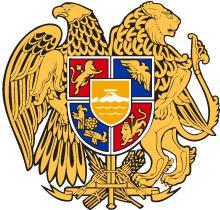 ՀԱՅԱՍՏԱՆԻ ՀԱՆՐԱՊԵՏՈՒԹՅԱՆ ԿՐԹՈՒԹՅԱՆ, ԳԻՏՈՒԹՅԱՆ, ՄՇԱԿՈՒՅԹԻԵՎ ՍՊՈՐՏԻ ՆԱԽԱՐԱՐՀՐԱՄԱՆ